ЧЕРКАСЬКА ОБЛАСНА РАДАГОЛОВАР О З П О Р Я Д Ж Е Н Н Я17.04.2023                                                                                        № 81-рПро нагородження Почесноюграмотою Черкаської обласної радиВідповідно до статті 55 Закону України «Про місцеве самоврядування
в Україні», рішення обласної ради від 25.03.2016 № 4-32/VІІ «Про Почесну грамоту Черкаської обласної ради» (зі змінами):1. Нагородити Почесною грамотою Черкаської обласної ради:за багаторічну сумлінну працю в медичній галузі, високий професіоналізм, активну громадянську позицію та з нагоди ювілею2. Контроль за виконанням розпорядження покласти на заступника керуючого справами, начальника загального відділу виконавчого апарату обласної ради ГОРНУ Н. В. і відділ організаційного забезпечення ради та взаємодії з депутатами виконавчого апарату обласної ради.Голова									А. ПІДГОРНИЙПОХІЛЄВИЧА Володимира Борисовича–водія автомобіля 1 класу господарсько-обслуговуючого персоналу комунального некомерційного підприємства «Кам’янська багатопрофільна лікарня» Кам’янської міської ради.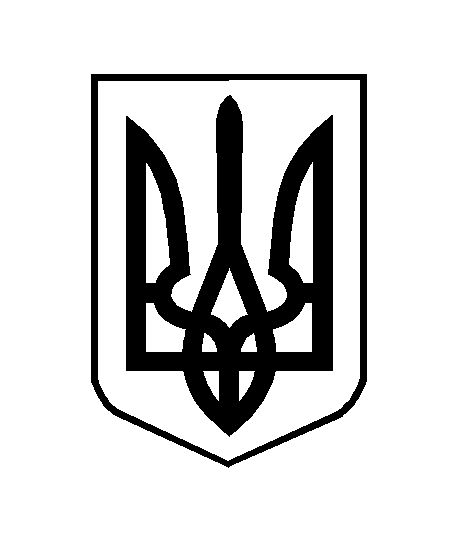 